DECLAN MCKENNA SHARES NEW TRACK, “MULHOLLAND’S DINNER AND WINE”LISTEN HERELIFTED FROM FORTHCOMING NEW ALBUM, WHAT HAPPENED TO THE BEACH?, OUT 9TH FEBRUARY 202416-DATE UK TOUR KICKS OFF 23RD MARCH IN CARDIFF – ON SALE NOW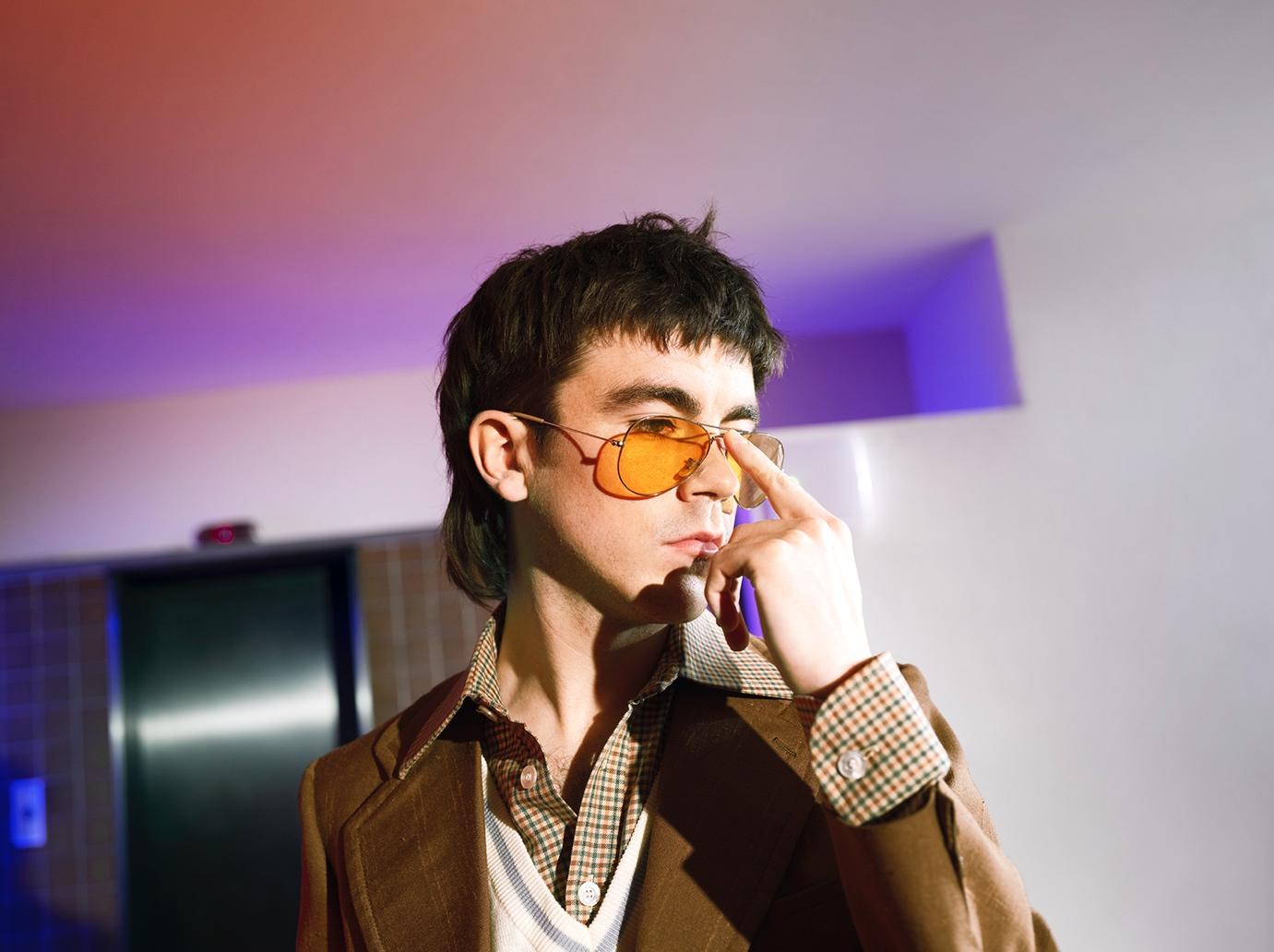     Credit: Henry PearceDeclan McKenna is excited to share the next track to be lifted from his forthcoming album, What Happened To The Beach?, out 9th February via Columbia Records. Listen to Mulholland’s Dinner and Wine HEREIf we’ve learned anything from the smattering of tracks shared from Declan’s third LP so far, it’s that this one resolutely refuses to be categorised. No second guessing. Mulholland’s Dinner and Wine operates on another plain to Sympathy’s indie-rock leanings, the Beck-esque calypso groove of Elevator Hum, and the restless euphoria of Nothing Works. It’s a simmering, sunshine swagger that evokes almost prime psychedelic-era Tame Impala. Produced by Gianluca Buccellati out in LA, this new song radiates joy, as though they set the studio up outdoors and let the mood take them wherever it wanted. It’s a glorious few minutes of sound.Declan McKenna: “Mulholland’s Dinner and Wine was written with Gianluca Buccellati as a kind of weird, warped story about a cartoon-y criminal duo, and the origins of the title come from an off-licence in the UK, but it became entangled with Mulholland drive in LA. The lyrics came from observations driving around the hills there and conversations at strange, hip parties.”Following extensive US touring throughout the year, playing to over 60,000 fans, Declan recently announced his UK/Ireland tour for the Spring, with additional dates since added in both Dublin and Glasgow. Remaining tickets are on sale now, including the last few at London’s Alexandra Palace, Declan’s biggest headline show to date in April. A European run follows suit, ahead of a predictably busy run of festival performances. Since its initial announcement, additional live dates have been added in Glasgow, Dublin and Liverpool due to demand.Listen to recent single Elevator Hum  What Happened To The Beach? Is the follow up to Declan’s acclaimed second album, Zeros, which debuted in the UK album chart at number 2 and with much critical acclaim.PRE-ORDER THE ALBUM HEREDeclan McKenna Live:23rd March – Great Hall, Cardiff University SOLD OUT24th March – UEA, Norwich SOLD OUT25th March – O2 City Hall, Newcastle SOLD OUT27th March – O2 Academy, Glasgow SOLD OUT28 March - O2 Academy, Glasgow NEW DATE29th March – The Octagon, Sheffield SOLD OUT1st April – Ulster Hall, Belfast2nd April – 3Olympia Theatre, Dublin SOLD OUT3rd April - 3Olympia Theatre, Dublin NEW DATE5th April – O2 Apollo, Manchester SOLD OUT6th April – Liverpool University (Mountford Hall), Liverpool NEW DATE8th April – De Montfort Hall, Leicester9th April – Beacon, Bristol10th April – The Halls, Wolverhampton12th April – Alexandra Palace, London13th April – Brighton Centre, Brighton14th April – O2 Academy, Bournemouth16th April – Ancienne Belgique, Brussels17th April – Paradiso, Amsterdam18th April – Tivoliredenburg Ronda, Utrecht21st April – Kantine, Cologne22nd April – Uebel & Gefährlich, Hamburg23rd April – Astra, Berlin25th April – Stodola, Warsaw26th April – Kwadrat, Krakow27th April – SaSaZu, Prague29th April – Le Transbordeur, Lyon30th April – Rock School Barbey, Bordeaux2nd May – Le MeM, Rennes3rd May – La Cigale, Paris25th May – Live At Leeds, In The Park12th July – TRNSMT Festival, Glasgowwww.declanmckenna.netFor more information and press enquiries please contactJenny EntwistleJenny@chuffmedia.com